Nombre:Laura Jerónima Estrada Frias Nombre el maestro:Daniel RojasGrado:2ª BEOMatricula:BEO3981Materia:QuímicaEscuela:Universidad Lamar 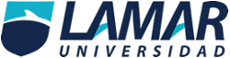 Tabla:OrgánicaInorgánicaEs una subdisciplina muy importante sobre la química Sirve para la creación de nuevos medicamentos Combinación de compuestos Diferencia de átomos En gran parte son los compuestos de los seres vivos y sus reaccionesEs una parte importante de la Química  